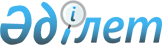 О внесении изменений в штатную численность департаментов Евразийской экономической комиссииРешение Совета Евразийской экономической комиссии от 02 октября 2017 года № 73
      В соответствии с подпунктом 6 пункта 24 Положения о Евразийской экономической комиссии (приложение № 1 к Договору о Евразийском экономическом союзе от 29 мая 2014 года) Совет Евразийской экономической комиссии решил:         
      1. Внести в штатную численность департаментов Евразийской экономической комиссии, утвержденную Решением Совета Евразийской экономической комиссии от 12 февраля 2016 г. № 1 (в редакции Решения Совета Евразийской экономической комиссии от 16 мая 2016 г. № 45), изменения согласно приложению.          
      2. Настоящее Решение вступает в силу по истечении 10 календарных дней с даты его официального опубликования.          
      Члены Совета Евразийской экономической комиссии:       ИЗМЕНЕНИЯ,           
вносимые в штатную численность департаментов Евразийской экономической комиссии       
      В графе второй штатной численности департаментов Евразийской экономической комиссии:          
      в позиции второй цифры "12" заменить цифрами "14";            
      в позиции тринадцатой цифры "36" заменить цифрами "34".           
					© 2012. РГП на ПХВ «Институт законодательства и правовой информации Республики Казахстан» Министерства юстиции Республики Казахстан
				
От Республики
Армения
От Республики
Беларусь
От Республики
Казахстан
От Кыргызской
Республики
От Российской
Федерации
В. Габриелян
В. Матюшевский
А. Мамин
Т. Абдыгулов
И. ШуваловПРИЛОЖЕНИЕ    
к Решению Совета    
Евразийской экономической комиссии   
от 2 октября 2017 г. № 73    